ЧЕРКАСЬКА ОБЛАСНА РАДАР І Ш Е Н Н Я17.11.2023                                                                               № 21-8/VIIIПро внесення до деяких рішеньобласної ради змін щодо термінівподання фінансової звітності Відповідно до статті 59 Закону України «Про місцеве самоврядування 
в Україні», постанови Кабінету Міністрів України від 28.02.2000 № 419 
«Про затвердження Порядку подання фінансової звітності» 
обласна рада   в и р і ш и л а:Внести до рішення обласної ради від 16.12.2016 № 10-20/VII «Про Порядок складання, затвердження та контролю виконання фінансового плану підприємства спільної власності територіальних громад сіл, селищ, міст Черкаської області» (далі – рішення № 10-20/VII) такі зміни:у Порядку складання, затвердження та контролю виконання фінансового плану підприємств спільної власності територіальних громад сіл, селищ, міст Черкаської області, затвердженому рішенням № 10-20/VII:в абзаці першому пункту 9 слова та цифри «до 25 числа» замінити словами та цифрами «до 30 числа»;в абзаці другому пункту 9 слова та цифри «до 31 березня» замінити словами та цифрами «до 28 лютого»;в абзаці другому пункту 10 слова та цифри
«до 12 квітня» замінити словами та цифрами «до 12 березня».у додатках 1, 2 до рішення № 10-20/VII:  доповнити новими розділами VI такого змісту:у тексті розділів «V. Коефіцієнтний аналіз» слова, знак та цифри «чистий фінансовий результат, рядок 1190» замінити словами, знаком та цифрами «фінансовий результат до оподаткування, рядок 1170».Внести до Порядку складання, затвердження та контролю виконання фінансового плану закладу охорони здоров’я, що належить до спільної власності територіальних громад сіл, селищ, міст Черкаської області та діє в організаційно-правовій формі комунального некомерційного підприємства, затвердженого рішенням обласної ради від 11.10.2019                              № 32-24/VII (у редакції рішення обласної ради від 26.11.2021 № 9-17/VIII), такі зміни:1) в абзаці третьому пункту 23 слова та цифри «до 25 березня» замінити словами та цифрами «до 28 лютого»;2) в абзаці третьому пункту 25 слова та цифри «до 12 квітня» замінити словами та цифрами «до 12 березня».Внести до Типової форми контракту з керівником  підприємства,              установи, закладу спільної власності територіальних громад сіл, селищ,                  міст Черкаської області, затвердженої рішенням обласної ради 
від 19.02.2021 № 5-15/VIІI «Про особливості призначення і звільнення керівників підприємств, установ, закладів спільної власності територіальних громад сіл, селищ, міст Черкаської області та затвердження типових форм контрактів» (зі змінами, внесеними рішенням обласної ради від 04.06.2021  № 7-8/VIІI), такі зміни:1) у підпункті 7 пункту 7 слова та цифри «до 25 числа» замінити словами та цифрами «до 30 числа»;2) у підпункті 8 пункту 7 слова та цифри «25 березня» замінити словами та цифрами «до 28 лютого». Голова								Анатолій ПІДГОРНИЙVI. Звіт про фінансовий станVI. Звіт про фінансовий станVI. Звіт про фінансовий станVI. Звіт про фінансовий станVI. Звіт про фінансовий станVI. Звіт про фінансовий станVI. Звіт про фінансовий станVI. Звіт про фінансовий станVI. Звіт про фінансовий станVI. Звіт про фінансовий станНеоборотні активи, усього, в тому числі:6000основні засоби6001первісна вартість6002знос6003Оборотні активи, усього6010Усього активи6030Довгострокові зобов’язання6040Поточні зобов’язання6050Усього зобов’язання6060Власний капітал6090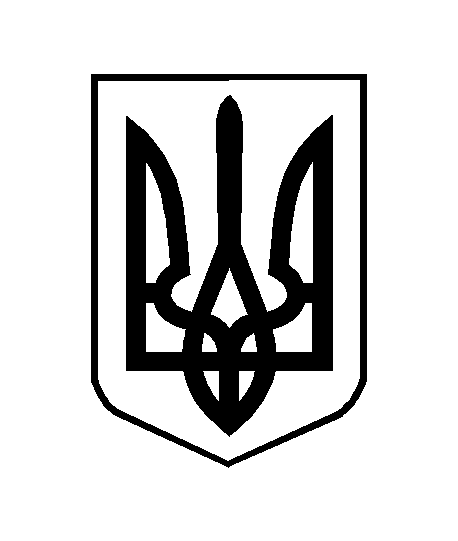 